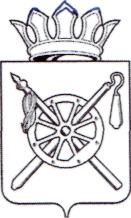 Российская ФедерацияРостовская областьОктябрьский районМуниципальное образование «Кривянское сельское поселение»Администрация Кривянского сельского поселенияПОСТАНОВЛЕНИЕ   30.04.2019          	                       № 73	        	      ст.Кривянская	В соответствии с постановлением Правительства Ростовской области от 04.04.2019 №245, руководствуясь Уставом муниципального образования «Кривянское сельское поселение», ПОСТАНОВЛЯЮ:	1. Внести в постановление Администрации Кривянского сельского поселения от 19.10.2015 №377 «О порядке формирования муниципального задания на оказание муниципальных услуг (выполнение работ) в отношении муниципальных учреждений Кривянского сельского поселения и финансового обеспечения выполнения муниципального задания» изменения согласно приложению.2. Настоящее постановление вступает в силу со дня его официального опубликования, за исключением подпункта 2.1 пункта 2 и пункта 3 приложения к настоящему постановлению, которые вступают в силу со дня принятия Решения Собрания депутатов «О бюджете Кривянского сельского поселения Октябрьского района на 2020 год и на плановый период 2021 и 2022 годов». 3. Контроль за исполнением постановления возложить на заместителя Главы администрации Кривянского сельского поселения по вопросам ЖКХ, строительству и благоустройству Страданченкова Е.Г.   Глава АдминистрацииКривянского сельского поселения                                                С.Д.ФилимоновПриложениек постановлениюАдминистрацииКривянского сельского поселенияот 30.04.2019 № 73ИЗМЕНЕНИЯ,вносимые в постановление Администрации Кривянского сельского поселения от 19.10.2015 № 377 «О порядке формирования муниципального задания 
на оказание муниципальных услуг (выполнение работ) в отношении               муниципальных учреждений Кривянского сельского поселения и финансового              обеспечения выполнения муниципального задания»В приложении № 1:1. Пункт 2.4 раздела 2 дополнить абзацем следующего содержания:«В случае реорганизации муниципального унитарного предприятия Кривянского сельского поселения в муниципальное учреждение, изменения типа муниципального учреждения, создания муниципального учреждения в течение финансового года муниципальное задание утверждается не позднее 10 рабочих дней со дня государственной регистрации муниципального учреждения в едином государственном реестре юридических лиц.».2. В разделе 3:2.1. Пункт 3.25 изложить в редакции:«3.25. Предоставление муниципальному бюджетному учреждению  культуры субсидии в течение финансового года осуществляется на основании соглашения о порядке и условиях предоставления субсидии, заключаемого органом, осуществляющим функции и полномочия учредителя в отношении муниципальных бюджетных учреждений культуры, с муниципальным бюджетным учреждением культуры (далее – Соглашение), в соответствии с типовой формой соглашения о порядке и условиях предоставления субсидии на финансовое обеспечение выполнения муниципального задания на оказание муниципальных услуг (выполнение работ) согласно приложению № 3 к настоящему Положению. Соглашение определяет порядок и условия предоставления субсидии, права, обязанности и ответственность сторон, в том числе объем и периодичность перечисления субсидии в течение финансового года.».2.2. Пункт 3.29 изложить в редакции:«3.29. Муниципальное задание является невыполненным в случае недостижения (превышения допустимого (возможного) отклонения) показателей муниципального задания, характеризующих объем оказываемых муниципальных услуг (выполняемых работ), а также показателей муниципального задания, характеризующих качество оказываемых муниципальных услуг (выполняемых работ), если такие показатели установлены в муниципальном задании. При выявлении фактов невыполнения муниципальным бюджетным учреждением культуры показателей утвержденного ему муниципального задания, характеризующих объем оказываемых муниципальных услуг (выполняемых работ), в истекшем финансовом году, орган, осуществляющий функции и полномочия учредителя, обеспечивает возврат в бюджет Кривянского сельского поселения  средств субсидии в объеме, соответствующем показателям муниципального задания, которые не были достигнуты (с учетом допустимых (возможных) отклонений):на основании результатов рассмотрения годового отчета муниципального учреждения об исполнении муниципального задания органом, осуществляющим функции и полномочия учредителя, в порядке и сроки, установленные постановлением Администрации Кривянского сельского поселения о мерах по обеспечению исполнения бюджета Кривянского сельского поселения;на основании представлений и предписаний органов муниципального финансового контроля, направленных муниципальному учреждению, в сроки, установленные бюджетным законодательством Российской Федерации.Возврат осуществляется за счет остатков средств субсидии на финансовое обеспечение выполнения муниципального задания за отчетный год, средств от приносящей доход деятельности, иных, не запрещенных законодательством Российской Федерации, Ростовской области , Октябрьского района, и Кривянского сельского поселения источников. В случае отсутствия указанных источников возврат средств субсидии осуществляется путем уменьшения размера субсидии на финансовое обеспечение выполнения муниципального задания в году, следующем за отчетным финансовым годом, и (или) на плановый период, на сумму израсходованной с нарушениями действующего законодательства субсидии на финансовое обеспечение выполнения муниципального задания за отчетный год при условии обязательной корректировки показателей муниципального задания, характеризующих объем оказываемых муниципальных услуг (выполняемых работ).».3. Приложение № 3 изложить в редакции:«Приложение № 3к Положению о формировании муниципального задания на оказание муниципальных услуг (выполнение работ) в отношении муниципальных учреждений Кривянского сельского поселения и финансовом обеспечении выполнения муниципального заданияТИПОВАЯ ФОРМАсоглашения №____о порядке и условиях предоставления субсидии на финансовое обеспечение выполнения муниципального задания на оказание муниципальных услуг (выполнение работ)   __________________________                                              «___» _______ 20__ г.       (место заключения соглашения)_____________________________________________________________________(наименование органа исполнительной власти Октябрьского района, осуществляющего функции и полномочия учредителя муниципального бюджетного (автономного) учреждения Октябрьского района)(далее – Учредитель) в лице руководителя ________________________________,                                                                                                (Ф.И.О.)действующего на основании ____________________________________________,                                                                       (наименование, дата, номер правового акта)с одной стороны, ______________________________________________________                             (наименование муниципального бюджетного (автономного)                        учреждения Октябрьского района)(далее – Учреждение) в лице руководителя _______________________________,                                                                                                 (Ф.И.О.)действующего на основании ____________________________________________,                                                        (наименование, дата, номер правового акта)с другой стороны, вместе именуемые Сторонами, в соответствии с Бюджетным кодексом Российской Федерации, Положением о формировании муниципального задания на оказание муниципальных услуг (выполнение работ) в отношении муниципальных учреждений Октябрьского района и финансовом обеспечении выполнения муниципального задания, утвержденным постановлением Администрации Кривянского сельского поселения от 19.10.2015 № 377 (далее – Положение), заключили настоящее Соглашение о нижеследующем.1. Предмет СоглашенияПредметом настоящего Соглашения является определение порядка и условий предоставления Учредителем Учреждению субсидии из бюджета Кривянского сельского поселения на финансовое обеспечение выполнения муниципального задания на оказание муниципальных  услуг (выполнение работ) в 20___/20___ – 20___ годах1 № ________ от «__» _________ 20__ года (далее – Субсидия, муниципальное задание).2. Порядок предоставления Субсидии на финансовое обеспечение выполнения муниципального задания2.1. Субсидия предоставляется Учреждению на оказание муниципальных услуг (выполнение работ), установленных в муниципальном задании.2.2. Субсидия предоставляется в пределах лимитов бюджетных обязательств, доведенных Учредителю как получателю средств бюджета Кривянского сельского поселения, в следующем размере:в 20__ году ________ (__________________) рублей – (сумма прописью)в 20__ году ________ (__________________) рублей – (сумма прописью)в 20__ году ________ (__________________) рублей – (сумма прописью).2.3. Размер Субсидии рассчитан в соответствии с показателями муниципального задания на основании нормативных затрат на оказание муниципальных услуг и нормативных затрат на выполнение работ, определенных в соответствии с Положением. При расчете Субсидии учтены целевые показатели среднемесячной заработной платы отдельных категорий работников Учреждения, установленных указами Президента Российской Федерации от 07.05.2012 № 597 «О мероприятиях по реализации государственной социальной политики», от 01.06.2012 № 761 «О Национальной стратегии действий в интересах детей на 2012 – 2017 годы» и от 28.12.2012 № 1688 «О некоторых мерах по реализации государственной политики в сфере защиты детей-сирот и детей, оставшихся без попечения родителей», достижение которых обеспечивается в том числе за счет средств, полученных от оказания услуг (выполнения работ) за плату и иной приносящей доход деятельности, согласно приложению № 1 к настоящему Соглашению.2.4. Перечисление Учредителем Субсидии на счет Учреждения, указанный в разделе 8 настоящего Соглашения, осуществляется в соответствии с графиком перечисления Субсидии согласно приложению № 2 к настоящему Соглашению.3. Условия предоставления Субсидии на финансовое обеспечение выполнения муниципального заданияСубсидия на финансовое обеспечение выполнения муниципального задания предоставляется на следующих условиях:3.1. Оказание Учреждением муниципальных услуг в соответствии с требованиями к качеству, объему и порядку оказания муниципальных услуг (выполнения работ), установленными в муниципальном задании.3.2. Предоставление Учреждением достоверных сведений о выполнении муниципального задания в виде отчета по форме и в сроки, установленные Положением и муниципальным заданием.3.3. Осуществление частичного или полного возврата средств, выделенных Учредителем на выполнение муниципального задания и использованных Учреждением с нарушениями условий настоящего Соглашения в результате невыполнения муниципального задания, а также на основании предписаний и (или) представлений органов муниципального финансового контроля.3.4. Осуществление Учредителем контроля за выполнением Учреждением муниципального задания в порядке, предусмотренном муниципальным заданием, и соблюдением Учреждением условий, установленных Положением и настоящим Соглашением.4. Взаимодействие Сторон4.1. Учредитель обязуется:4.1.1. Предоставлять Субсидию в соответствии с разделом 2 настоящего Соглашения.4.1.2. Перечислять Учреждению Субсидию в суммах и в сроки в соответствии с графиком перечисления Субсидии согласно приложению № 2 к настоящему Соглашению.4.1.3. Рассматривать предложения Учреждения по вопросам, связанным с исполнением настоящего Соглашения, и сообщать Учреждению о результатах их рассмотрения в срок не более 1 месяца со дня поступления указанных предложений.4.1.4. Осуществлять контроль за выполнением Учреждением муниципального задания в порядке, предусмотренном муниципальным заданием, и соблюдением Учреждением условий, установленных Положением и настоящим Соглашением.4.1.5. Вносить изменения в показатели, характеризующие объем муниципальных услуг, установленные в муниципальном задании, на основании данных предварительного отчета об исполнении муниципального задания в текущем финансовом году2, представленного Учреждением в соответствии с подпунктом 4.3.6.1 пункта 4.3 настоящего раздела, в течение ___ дней со дня его представления Учреждением, в случае если на основании данных предварительного отчета об исполнении муниципального задания необходимо уменьшить показатели, характеризующие объем муниципальных услуг, установленные в муниципальном задании.4.1.6. Направлять Учреждению расчет средств Субсидии, подлежащих возврату в бюджет Кривянского сельского поселения, составленный по форме согласно приложению № 3 к настоящему Соглашению.4.1.7. Принимать меры, обеспечивающие перечисление Учреждением Учредителю в бюджет Кривянского сельского поселения средств Субсидии, подлежащих возврату в бюджет Кривянского сельского поселения, в соответствии с расчетом, указанным в подпункте 4.1.6 настоящего пункта, в срок, указанный в подпункте 4.3.3 пункта 4.3 настоящего раздела.4.1.8. Обеспечить возврат в бюджет Кривянского сельского поселения средств субсидии в объеме, соответствующем показателям муниципального задания, которые не были достигнуты (с учетом допустимых (возможных) отклонений) в соответствии с пунктом 3.30 раздела 3 Положения, а также  возмещение Учреждением ущерба, причиненного Кривянскому сельскому посеелнию, на основании представлений и предписаний органов муниципального финансового контроля, направленных Учреждению.4.1.9. Осуществлять ежемесячный мониторинг и контроль сохранения и неснижения целевых показателей среднемесячной заработной платы отдельных категорий работников Учреждения, установленных в указах Президента Российской Федерации от 07.05.2012 № 597, от 01.06.2012 № 761 и от 28.12.2012 № 1688, начиная с 1 января _____ г.4.1.10. Выполнять иные обязательства, установленные законодательством Российской Федерации, Ростовской области, Октябрьского района, Кривянского сельского поселения ,Положением и настоящим Соглашением3:4.1.10.1. ____________________________.4.1.10.2. ____________________________.4.2. Учредитель вправе:4.2.1. Запрашивать у Учреждения информацию и документы, необходимые для осуществления контроля за выполнением Учреждением муниципального задания.4.2.2. Принимать решение об изменении размера Субсидии:4.2.2.1. При соответствующем изменении показателей, характеризующих объем муниципальных услуг (работ), установленных в муниципальном задании, в случае:уменьшения Учредителю ранее утвержденных лимитов бюджетных обязательств, указанных в пункте 2.2 раздела 2 настоящего Соглашения;увеличения (при наличии у Учредителя лимитов бюджетных обязательств, указанных в пункте 2.2 раздела 2 настоящего Соглашения) или уменьшения потребности в оказании муниципальных услуг (выполнении работ);принятия решения по результатам рассмотрения предложений Учреждения, направленных в соответствии с подпунктом 4.4.2 пункта 4.4 настоящего раздела.4.2.2.2. Без соответствующего изменения показателей, характеризующих объем муниципальных услуг (работ), установленных в муниципальном задании, в связи с внесением изменений в нормативные затраты в течение срока выполнения муниципального задания (при необходимости) в случаях, предусмотренных нормативными правовыми актами Российской Федерации, Ростовской области, Октябрьского района и Кривянского сельского поселения (включая внесение изменений в указанные нормативные правовые акты), приводящих к изменению объема финансового обеспечения выполнения муниципального задания, включая внесение изменений в законодательство Российской Федерации о налогах и сборах, в том числе в случае отмены ранее установленных налоговых льгот.4.2.3. Осуществлять иные права, установленные бюджетным законодательством Российской Федерации, Положением и настоящим Соглашением4:4.2.3.1. _____________________________.4.2.3.2. _____________________________.4.3. Учреждение обязуется:4.3.1. Предоставлять в течение _____ дней по запросу Учредителя информацию и документы, необходимые для осуществления контроля, предусмотренного подпунктом 4.1.4 пункта 4.1 настоящего раздела.4.3.2. Предоставлять достоверные сведения о выполнении муниципального задания в виде отчета по форме и в сроки, установленные Положением и муниципальным заданием.4.3.3. Осуществлять в срок до «__» ____________ 20__ г.5 возврат средств Субсидии, подлежащих возврату в бюджет Октябрьского района на 1 января 20__ г., в размере, указанном в расчете, представленном Учредителем в соответствии с подпунктом 4.1.6 пункта 4.1 настоящего раздела.4.3.4. Направлять средства Субсидии на выплаты, установленные планом финансово-хозяйственной деятельности Учреждения (далее – ПФХД), сформированным и утвержденным в порядке, определенном ___________________________________________________________________________________.
(реквизиты правового акта Учредителя, определяющего порядок составления 
и утверждения ПФХД Учреждения)4.3.5. Не допускать расходование предоставленной Учреждению в рамках исполнения настоящего Соглашения Субсидии на цели, определенные постановлением Администрации Кривянского сельского поселения о порядке определения объема и условиях предоставления из бюджета Кривянского сельского поселения субсидий на иные цели муниципальным бюджетным учреждениям культуры Кривянского сельского поселения .4.3.6. Представлять Учредителю в соответствии с Положением:4.3.6.1. Предварительный отчет об исполнении муниципального задания, составленный по форме, предусмотренной для отчета о выполнении муниципального задания (приложение № 2 к Положению), в срок до «__» ______________ 20__ г.4.3.6.2. Отчет о выполнении муниципального задания по форме согласно приложению № 2 к Положению в срок до «__» __________ 20__ г.4.3.7. Осуществлять частичный или полный возврат средств, выделенных Учредителем на выполнение муниципального задания и использованных Учреждением с нарушениями условий настоящего Соглашения, Положения и законодательства Российской Федерации, Ростовской области, Октябрьского района и Кривянского сельского поселения, а также на основании предписаний и (или) представлений органов муниципального финансового контроля, в том числе в части требований о возмещении ущерба Кривянскому сельскому поселению.4.3.8. Обеспечивать достижение целевых показателей среднемесячной заработной платы отдельных категорий работников Учреждения начиная с января ___ г. за счет всех источников, незапрещенных законодательством, в соответствии с приложением № 1 к настоящему Соглашению.4.3.9. Осуществлять ежемесячный мониторинг и контроль достижения целевых показателей среднемесячной заработной платы отдельных категорий работников Учреждения, предусмотренных в приложении № 1 к настоящему Соглашению.4.3.10. Выполнять иные обязательства, установленные бюджетным законодательством Российской Федерации, Положением и настоящим Соглашением3:4.3.10.1. ________________________________.4.3.10.2. ________________________________.4.4. Учреждение вправе:4.4.1. Направлять неиспользованный в 20__ г.6 остаток Субсидии на осуществление в 20__ г.7 расходов в соответствии с ПФХД для достижения целей, предусмотренных уставом Учреждения, за исключением средств Субсидии, подлежащих возврату в бюджет Кривянского сельского поселения в соответствии с подпунктом 4.3.3 пункта 4.3 настоящего раздела.4.4.2. Направлять Учредителю предложения по исполнению настоящего Соглашения, в том числе по изменению размера Субсидии.4.4.3. Обращаться к Учредителю в целях получения разъяснений в связи с исполнением настоящего Соглашения.4.4.4. Осуществлять иные права, установленные бюджетным законодательством Российской Федерации, Ростовской области, Октябрьского района и Кривянского сельского поселения, Положением и настоящим Соглашением4:4.4.4.1. _______________________________.4.4.4.2. _______________________________.5. Ответственность Сторон5.1. В случае неисполнения или ненадлежащего исполнения обязательств, определенных настоящим Соглашением, Стороны несут ответственность в соответствии с законодательством Российской Федерации, Ростовской области, Октябрьского района и Кривянского сельского поселения.5.2. ___________________________________________________________8.6. Срок действия СоглашенияНастоящее Соглашение вступает в силу с даты подписания обеими Сторонами и действует до «___» ________.7. Заключительные положения7.1. Изменение настоящего Соглашения осуществляется в письменной форме в виде дополнений к настоящему Соглашению, которые являются его неотъемлемой частью.7.2. Расторжение Соглашения осуществляется по соглашению Сторон, за исключением расторжения в одностороннем порядке, предусмотренного подпунктом 7.2.1 настоящего пункта.7.2.1. Расторжение настоящего Соглашения Учредителем в одностороннем порядке возможно в случаях:7.2.1.1. Прекращения деятельности Учреждения при реорганизации или ликвидации.7.2.1.2. Нарушения Учреждением условий предоставления субсидии, предусмотренных настоящим Соглашением.7.2.1.3. __________________________ 9.7.3. При досрочном прекращении выполнения муниципального задания по установленным в нем основаниям неиспользованные остатки Субсидии в размере, соответствующем показателям, характеризующим объем неоказанных муниципальных услуг (невыполненных работ), подлежат перечислению Учреждением в бюджет Кривянского сельского поселения.7.4. Споры между Сторонами решаются путем переговоров или в судебном порядке в соответствии с законодательством Российской Федерации. 7.5. Настоящее Соглашение составлено в двух экземплярах, имеющих одинаковую юридическую силу, на ____ листах каждое (включая приложения), по одному экземпляру для каждой Стороны Соглашения.8. Платежные реквизиты Сторон_______________________________________________1 Указывается в соответствии с решением о бюджете Кривянского сельского поселения.2 Финансовый год, соответствующий году предоставления Субсидии.3 Указываются иные конкретные обязательства (при наличии).4 Указываются иные конкретные права (при наличии).5 Указывается число и месяц, а также год, следующий за годом предоставления Субсидии, но не позднее сроков, установленных постановлением Администрации Октябрьского района о мерах по обеспечению исполнения бюджета Октябрьского района.6 Указывается год предоставления Субсидии.7 Указывается год, следующий за годом предоставления Субсидии.8 Указываются иные положения об ответственности за неисполнение или ненадлежащее исполнение Сторонами обязательств по настоящему Соглашению.9 Указываются иные случаи расторжения Соглашения.Приложение № 1к Соглашениюо порядке и условиях предоставления субсидии на финансовое обеспечение выполнения муниципального задания на оказание муниципальных услуг (выполнение работ)от __________ № _____ЦЕЛЕВЫЕ ПОКАЗАТЕЛИсреднемесячной заработной платы отдельных категорий работников(рублей)*Указываются конкретные показатели для каждого Учреждения. Приложение № 2к Соглашениюо порядке и условиях предоставления субсидии на финансовое обеспечение выполнения муниципального задания на оказание муниципальных услуг(выполнение работ)от __________ № _____ГРАФИКперечисления субсидииПримечание.График должен предусматривать первое в текущем финансовом году перечисление Субсидии в срок не позднее 31 января текущего финансового года.Приложение № 3к Соглашениюо порядке и условиях предоставления субсидии на финансовое обеспечение выполнения муниципального задания на оказание муниципальных услуг(выполнение работ)от __________ № _____РАСЧЕТ средств субсидии, подлежащих возврату в бюджет Кривянского сельского поселения,на «__»_________ 20__г.Наименование Учредителя__________________Наименование Учреждения _________________Руководитель(уполномоченное лицо) ____________________ __________ _________________                                                             (должность)                  (подпись)               (Ф.И.О.)«__» ____________ 20__ г. ».Ведущий специалист по делопроизводству и архивной работе            			                                       М.А.ЛиневаО внесении изменений в постановление Администрации Кривянского сельского поселения от 19.10.2015 № 377 «О порядке формирования муниципального задания на оказание муниципальных услуг (выполнение работ) в отношении муниципальных учреждений Кривянского сельского поселения и финансового обеспечения выполнения муниципального задания»Учредитель:Учреждение:Место нахождения:Место нахождения:Банковские реквизиты:Банковские реквизиты:ИННИННБИКБИКр/ср/сл/сл/сРуководительРуководитель________________________________(Ф.И.О.)__________________________________(Ф.И.О.)М.П.М.П.№ п/пНаименование показателя*____ год____ год____ год1.……Сроки перечисления СубсидииСумма (рублей)до _________до _________до _________Итого№ п/пМуниципальная услуга или работаМуниципальная услуга или работаМуниципальная услуга или работаПоказатель, характеризующий объем неоказанных муниципальных услуг и невыполненных работПоказатель, характеризующий объем неоказанных муниципальных услуг и невыполненных работПоказатель, характеризующий объем неоказанных муниципальных услуг и невыполненных работНормативные затраты на оказание единицы показателя, характеризующего объем муниципальной услуги или работы (рублей)Объем остатка Субсидии, подлежащий возврату в бюджет Октябрьского района (рублей)№ п/пнаименованиепоказатель, характеризующий содержание муниципальной услуги (работы)показатель, характеризующий условия (формы) оказания муниципальной услуги (выполнения работы)наименованиеединица измеренияотклонение, превышающее допустимое (возможное) значениеНормативные затраты на оказание единицы показателя, характеризующего объем муниципальной услуги или работы (рублей)Объем остатка Субсидии, подлежащий возврату в бюджет Октябрьского района (рублей)Муниципальные услугиМуниципальные услугиМуниципальные услугиМуниципальные услугиМуниципальные услугиМуниципальные услугиМуниципальные услугиМуниципальные услугиМуниципальные услугиРаботыРаботыРаботыРаботыРаботыРаботыРаботыРаботыРаботыИтогоИтогоИтогоИтогоИтогоИтогоИтогоИтого